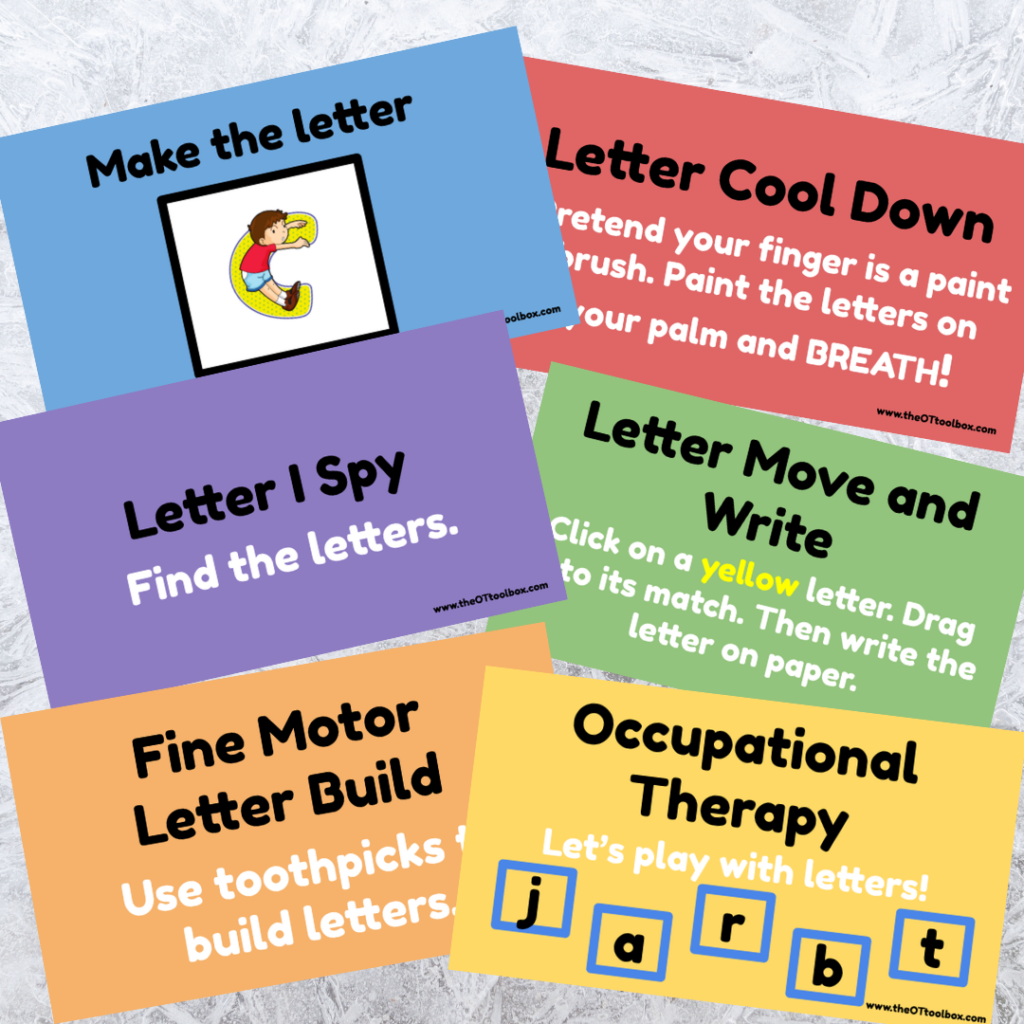 https://www.theottoolbox.com/teach-letters-in-occupational-therapy-telehealth-free-slide-deck/?ck_subscriber_id=243634812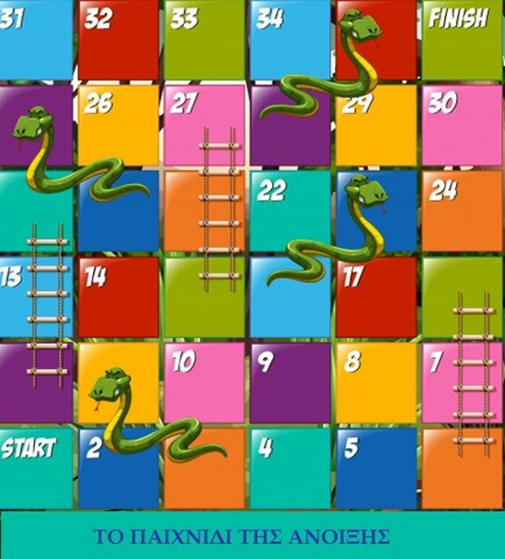 https://ekpaideushdixwsoria.com/2020/04/13/%cf%84%ce%bf-%cf%80%ce%b1%ce%b9%cf%87%ce%bd%ce%b9%ce%b4%ce%b9-%cf%84%ce%b7%cf%83-%ce%b1%ce%bd%ce%bf%ce%b9%ce%be%ce%b7%cf%83/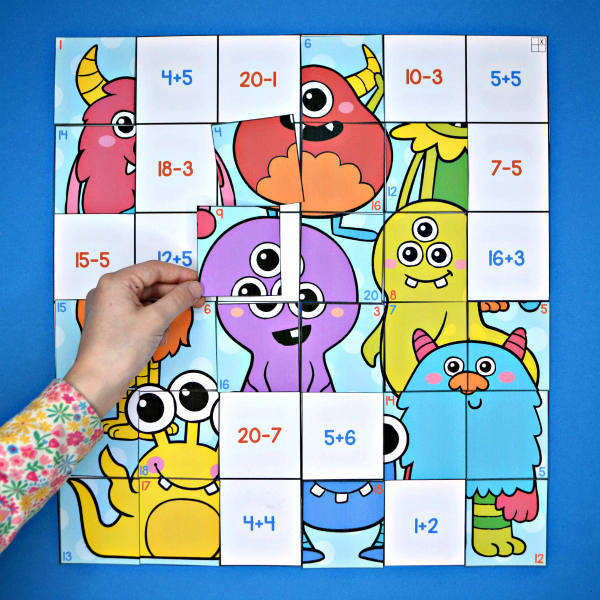 https://frogs-and-fairies.com/special-freebie-for-you/?utm_source=optera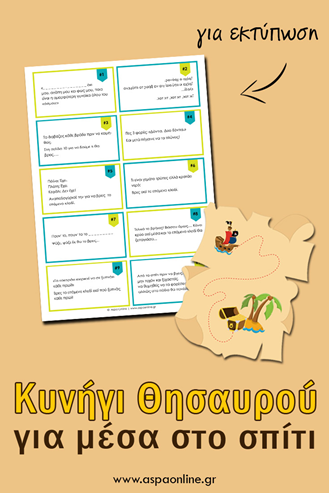  https://www.aspaonline.gr/kinigi-thisavrou-spiti/https://prwtokoudouni.weebly.com/nuetapiiotaalphagammaomegagammaepsiloniotaomicron1.html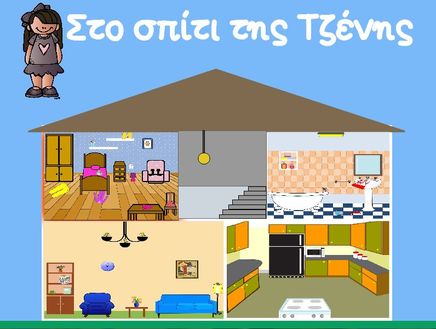 https://prwtokoudouni.weebly.com/dipsifasimfona.html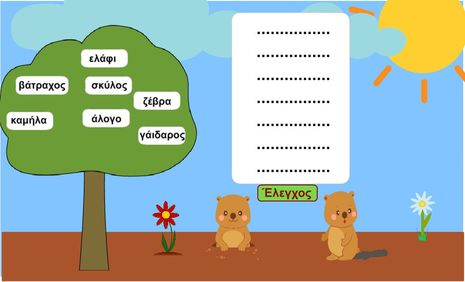 https://prwtokoudouni.weebly.com/alfavitikiseira.html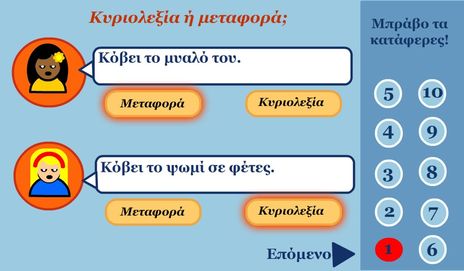 https://prwtokoudouni.weebly.com/kiriolexiametafora.html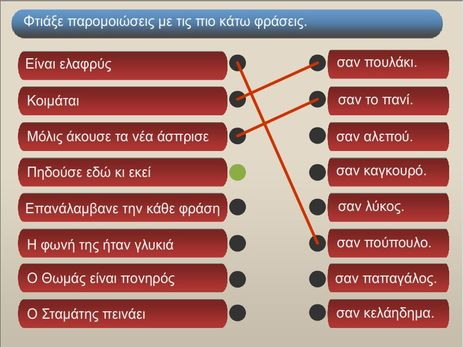 https://prwtokoudouni.weebly.com/paromoioseis.html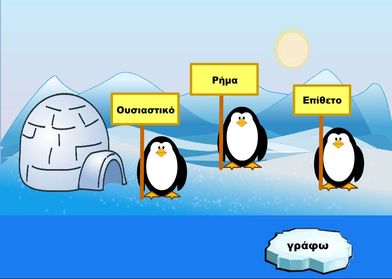 https://prwtokoudouni.weebly.com/meritoulogou.html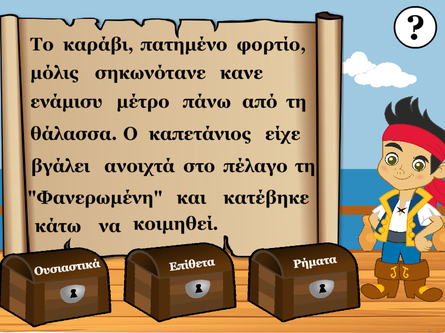 https://prwtokoudouni.weebly.com/ship.html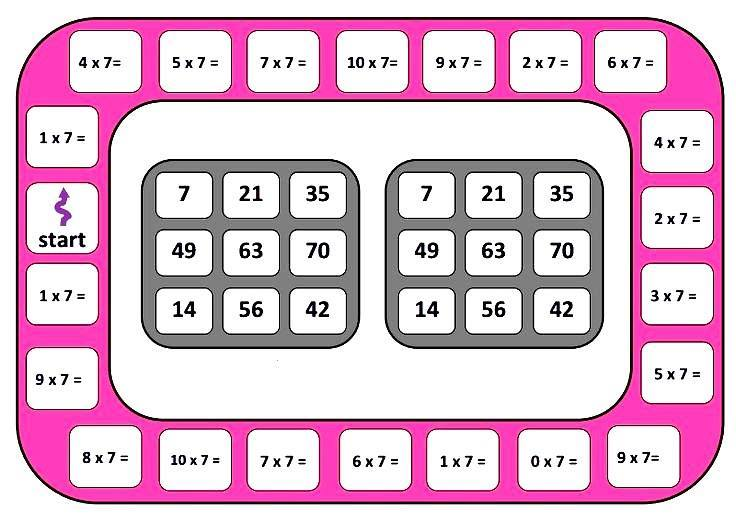 https://prwtokoudouni.weebly.com/uploads/2/1/5/3/21535154/%CF%80%CE%B9%CE%BD%CE%B1%CE%BA%CE%B1%CF%827.pdf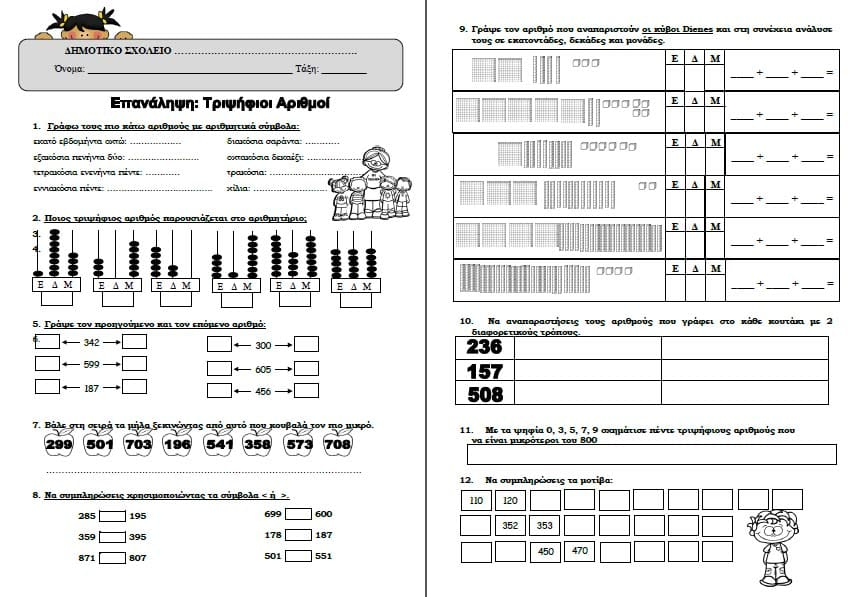 https://prwtokoudouni.weebly.com/uploads/2/1/5/3/21535154/%CE%95%CF%80%CE%B1%CE%BD%CE%B1%CE%BB%CE%B7%CF%80%CF%84%CE%B9%CE%BA%CF%8C_math_c_class.pdfΑκολουθεί το συνημμένο με τίτλο ‘Υπερπήδηση και Δανεισμός’Ακολουθεί το συνημμένο με τίτλο ‘Αξιολόγηση αριθμών μέχρι το 1000’Ακολουθεί το συνημμένο με τίτλο ‘Πίνακες του 6 & 7’ και ΄Πίνακες μέχρι το 8’Διαδραστικό παιγνίδι όπου τα παιδία μπορούν να επιλέξουν τα μέρη του σπιτιού, τα αντικείμενα της ηρωίδας και να συμπληρώσουν τα δίψηφα σύμφωνα που χρειάζονται στην κάθε λέξη. Το παιγνίδι δίνει άμεση ανατροφοδότηση για την ορθότητα της απάντησης.Ηλικία: Α - Γ ΔημοτικούΑπλό και εύκολο; Καλά λοιπόν, πάμε στο επόμενο στάδιο. Ενώστε με μια γραμμή της φράσεις για να φτιάξετε τις παρομοιώσεως που σίγουρα κάπου πρέπει να ακούσατε στο σπίτι…..Ηλικία: Γ - Δ ΔημοτικούΑφού επιμένετε πάμε σε κάτι πιο δύσκολο … βάλτε τα δυνατά σας και τραβήξτε από το κείμενο του πειρατή τις λέξεις για να τις βάλετε στο σωστό μπαούλο. Αν τυχών και κάνετε λάθος το μπαούλο δεν ανοίγει αλλά και τον θησαυρό δεν σας βλέπω να τον παίρνετε…Ηλικία: Δ’  Δημοτικού